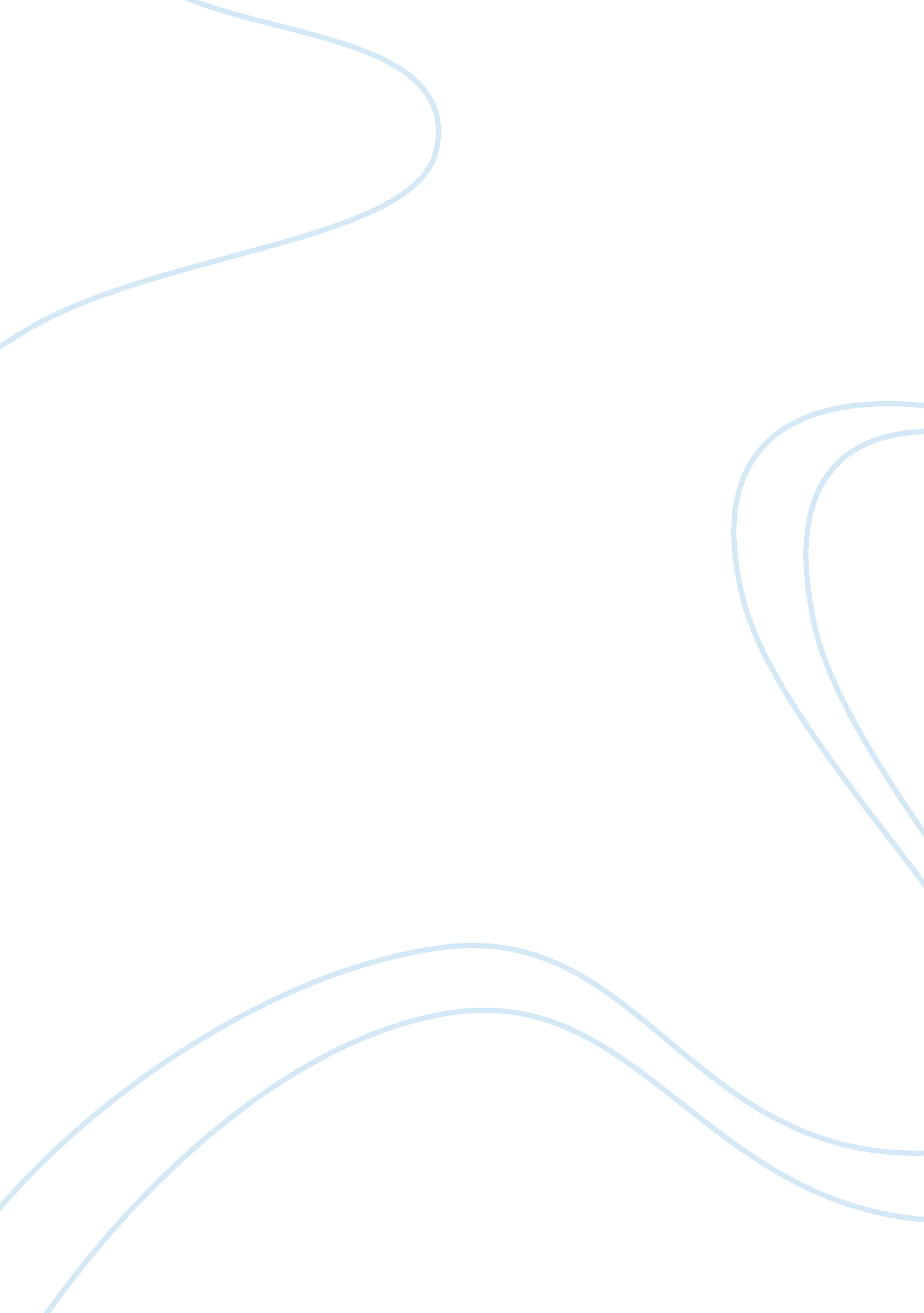 Objective of the organization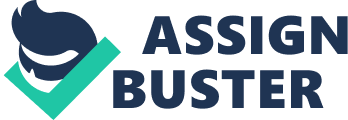 Since the organisational construction determines how the functions and duties are allocated and how they will be monitored every bit good as the flow of communicating between different degrees and sectors, it is wholly dependent on the organisations ends and how it wants to make them. In centralised constructions all the determination doing power is retained at the top degree of direction and all the other sections are closely monitored and controlled, While in the decentralised construction determination doing power is delegated to the lower degrees every bit good to an extent to increase the velocity of execution every bit good as addition occupation satisfaction among other things. Organizational construction can be categorized into two different dimensions, perpendicular and horizontal. The perpendicular organisational constructions have many different degrees of authorization with persons in direction or supervisory places holding a little or narrow span of control ( span of control being the figure of subsidiaries working under an person ) compared to the horizontal construction. A narrow span of control is easier to manage and pass on with. It besides requires less direction accomplishment so to command a larger figure of people like in a broad span of control. Horizontal organisations constructions tend to hold a wider span of control i. e. many subsidiaries under one director or supervisor. Horizontal constructions tend to hold better communications and are by and large cost effectual for an organisation due to non necessitating many directors. Types of Organizational Structure Companies tend to form themselves in different ways harmonizing to their demands. `` Appropriate organisational construction depends upon the alone scheme of the concern, its alone client base, its alone sense of merchandises and services and its direction of these considerations as they are dispersed throughout the endeavor '' ( Fontaine, 2007 ) . Some of the major constructions are as follows, Functional Structures These are most likely the most common type of organisational construction implemented by companies worldwide. Its popularity is due to it being simple yet effectual. In this construction an organisations divides its ego into different section ( for illustration, Research and Development, Customer Gross saless, Human Resource Management, et cetera ) . Peoples with similar accomplishments are grouped together in their several sections. Divisional Structures Divisional constructions differ from functional constructions because it does non belive in grouping people with similar accomplishments into different sections, instead it distributes them across the organisation to where of all time they might be needed. For illustration in the divisional construction if a retail mercantile establishment has subdivisions in different metropoliss so every metropolis will hold a separate client gross revenues section instead than hold a individual section for the whole company. Matrix Structures This is slightly of an amalgam of both Functional and Divisional Structures. It is made up of squads of forces from different sectors of the organisation brought together for a specific undertaking. These squads are normally non lasting but are project specific. This is a extremely effectual type of construction in most instances. They are normally led by Undertaking Directors who report straight to the caput of the organisation. An of import point to be noted here is that some companies, particularly really big companies normally employ different types of constructions in different sections instead than a individual construction throughout. Organizational Culture Organizational Culture can be defined as `` the specific aggregation of values and norms that are shared by people and groups in an organisation and that control the manner they interact with each other and withAA stakeholdersAA outside the organisation. `` ( Hill and Jones, 2001 ) Culture of an organisation is non ever easy to explicate but it can felt or sensed much more clearly. Simply put, it is the personality of the company. Hierarchy This type of civilization is good defined and stable. It is rather a formal civilization which emphasizes on control and authorization to maintain the organisation running swimmingly. This type of civilization offers security and stableness. Market This type of civilization is similar to Hierarchy Culture in the sense that it besides focuses slightly on security and stableness but it is goaded consequences. It is a really competitory environment to work in and there is really high focal point on production. Kin The focal point of this type of organisational civilization is the employees of the organisation. It is a really friendly environment to work in. Loyalty is emphasized and employees are asked to show themselves more openly. There is besides a batch of importance given to teamwork. Adhocracy This type of civilization emphasizes believing outside the box. Employees are given a spot of latitude to experiment and to believe otherwise. Creativity is encouraged and appreciated. The ambiance is dynamic and functions are non ever defined. It is rather different from the remainder of the organisational civilizations. Like organisational constructions, it is non necessary that one type of civilization will be prevailing throughout an organisation. Some companies tend to implement different civilizations in different sectors. `` Pure Control ( Hierarchy ) , Compete ( Market ) , Collaborate ( Clan ) or Create ( Adhocracy ) are highly rare. '' ( Tharp, 2009 ) Relationship Between Organizational Structure And Culture And Its Consequence On The Business To make their ends efficaciously organisations ever have a formal construction. This is of import to administer undertakings into different groups to guarantee that no two people are working on the same undertaking or undertaking so that we get the maximal degree of end product for our input. Because organisations can non be run without people, this tends to make different informal constructions or environments in the organisation which leads to different attitudes, perceptual experiences, behaviours and traits with different types of aptitudes. So when employees are supposed to work together on a undertaking in the restraints of a formal construction to make a certain aim there are certain ways to talk and interact, which in consequence signifiers an organisational civilization, where it may be created wittingly or unwittingly by the employees. Organizational civilization in some manner defines the organisational construction of an organisation but the construction besides partly defines the civilization of an organisation. It can besides be said that the construction is a model for the civilization to be implemented, while the civilization dictates how the company should be structured. So, no affair how large a company, if its civilization starts to disintegrate, it is merely a affair of clip till the construction besides follows. Business public presentation in a Functional Organization construction can be badly affected by the clip it takes for the flow of communicating through the different degrees of the hierarchy doing the organisation really slow to adhere/adapt to the Political, Economic, Socio-cultural, Technological, Environmental and Legal factors. It by and large has a narrow span of control which may do restrictrictions in single look and authorization which causes ob dissatisfaction and de-motivation. The degree of motive employees possess will impact their end product impacting concern public presentation. Employees might non understand the bigger scenario and might non understand the significance of their single work. Its extremely bureaucratic nature will consequence its civilization. Employees may hold a bad perceptual experience towards work or because everything is so clearly defined and communicating is limited this could ensue in an impersonal nature and attitude even greater impacting employee dealingss, impacting motive, ensuing in impacting concern public presentation. On the other manus a Divisional Organizational construction has greater flexibleness because of low degrees of direction. This fast property to alter makes it competitory able to set to clients wants and needs really fast giving it better public presentation. Better communicating encourages single thought, inaugural and power to do determinations giving the feeling of power, doing extremely motivated employees, which affects concern. This is besides dependent upon the single personalities and networking within the organisation. If people dont work with each other or have a inclination to comprehend what others say or do otherwise it could impact employee dealingss and end product impacting concern public presentation. This is why employees need to be selected who will suit the organisational civilization so that there will be first-class work relationships. Matrix being the newer organisational construction, it is a bit different from the old thought of the typical foreman ; it besides redefines the thought of hierarchy or persons usage of organisational power to do determinations but that of expertness power of employees. The task civilization is reflected in the matrix organisation and there is no clear leader within each squad. These displacements give rise to employeesaa‚¬a„? high occupation satisfaction because of single engagement and the group individuality therefore impacting concern public presentation, merely because motivated employees work harder. 